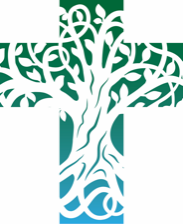 Dyffryn Clwyd Mission AreaSunday 2ND May  2021 FIFTH SUNDAY of EASTERDyffryn Clwyd Mission Area OfficeThe office will be closed to visitors for the present time.  Please contact me on Email at admin@dyffrynclwyd.co.uk;Web address www.Dyffrynclwyd.co.uk;Prayer for today Almighty God, through your only-begotten Son Jesus Christ you have overcome death and opened to us the gate of everlasting life:  grant that, as by your grace going before us you put into our minds good desires, so by your continual help we may bring them to good effect;  through Jesus Christ our risen Lord, who is alive and reigns with you, in the unity of the Holy Spirit, one God, now and for ever.  Amen.Prayers for those in particular need: If you know anyone who would like to be included in our weekly prayer list across our churches – please email the administrator by Thursday lunchtime each week on  admin@dyffrynclwyd.co.uk;  We continue to hold in our prayers, those who are sick or in particular need especially: David; Merion; Tony; Frank; Mari; Casandra; Eirlys; Pat, May; Briony; Terry; Janet; Sylvia; Lesley; Sandra; Faith; Sheila; Andy; Ken; Peter; Ion & Monica; Val; Margaret; Jane; John; Christine; Suzanne; Rosemary Williams; Michael and Rosita; Rowan and family; Colin Edwards; Bert Harrison; Sian Harrison; Zackery Okane; Joy Mount, Nia Edwards. The family of Joanne Cartwright - Lily, Laurence and Elysia. Susan Davies. For those who have recently departed: Joanne Cartwright, Geoffrey Mount, Capt. Dawn Jamieson (208-Field-Hospital) departed.Nursing Homes and Care Homes: We continue to pray for all those who live and work in our nursing and residential care homes. ----------------------------------------------------------------------------------------------------------------------------------------MASKS MUST BE WORN IN CHURCH – IF YOU HAVE A MEDICAL EXEMPTION PLEASE INFORM THE CLERGY. Service for 2nd May 2021 – Alleluia He is Risen!Please book a place and join us on Sunday 2nd May 2021:  9.00 am Llanrhydd, Llanarmon; Llanychan; 9.30 am Cyffylliog; 10.30 am St Peter’s Ruthin & Llanbedr; 11.00 am Llanfair; 4.00 pm Llanfwrog and Llanynys. Book a place at Worship Booking – Dyffryn Clwyd; this link will take you directly to the page. Scroll down and all the services for Sunday will be visible for you to book, please follow the link. If you are unable to book online for whatever reason, please contact the church wardens or the clergy, who will do this for you. Online services. If you cannot join us in person, you will find the Sunday celebration of Holy Eucharist  available live at 10.30 am www.dyffrynclwyd.co.uk/Live;  with daily services available online Mon-Sat from 10.00 am.  Church community meetings: Following our Easter Vestry meeting, Fr Huw is proposing to meet with each church community to discuss the development of the Mission Area Plan. The meetings are as follows:- May 5th Clocaenog church 7.00 pm; 6th Cyffylliog church 7.00pm; 10th Llanfair church 7.00 pm; 11th Llanarmon church 2.00 pm; 12th Ruthin Town churches 7.00 pm in Llanfair church; 14th Llanbedr church 10.00 am, venue Llanbedr village hall with Llanychan 2.00 pm and Llangynhafal 4.00 pm; 29th  Llanynys church 2.00pm Open Day to be confirmed; Efenechtyd to be confirmed. 13th May – Thursday Ascension Day  All are welcome to join us for our Ascension Day celebrations:10.00 am Holy Eucharist at St Garmon’s Llanarmon yn Ial, followed by a socially distanced breakfast outside. Booking necessary please go to Worship Booking – Dyffryn Clwyd to book a place. 7.00 pm  Old St Peter’s church Llanbedr outdoor Holy Eucharist.  Save the date! Readings for Next Sunday 9th May 2021  ~ SIXTH Sunday of EasterActs   10.44-48;    Psalm 98  1 John 5.1-6    St John 15.9-17.                                                                     Dydd Sul 2il Mai 2021                                                                                           Pumed Sul y PasgColect am y Dydd Hollalluog Dduw, a orchfygaist angau trwy dy uniganedig Fab ac a agoraist i ni borth y bywyd tragwyddol:  bydded i’th ras ein rhagflaenu a dyro ddeisyfiadau da yn ein meddyliau fel y gallwn, trwy dy gymorth parhaus di, eu dwyn i berffeithrwydd cyflawn;  trwy Iesu Grist ein Harglwydd atgyfodedig, sy’n fyw ac yn teyrnasu gyda thi, yn undod yr Ysbryd Glân, yn un Duw, yn awr ac am byth.  Amen. Darlleniad o Actau   8.26-40Llefarodd angel yr Arglwydd wrth Philip: "Cod," meddai, "a chymer daith tua'r de, i'r ffordd sy'n mynd i lawr o Jerwsalem i Gasa." Ffordd anial yw hon. Cododd yntau ac aeth.	A dyma ŵr o Ethiop, eunuch, swyddog uchel i Candace brenhines yr Ethiopiaid, ac yn ben ar ei holl drysor hi; yr oedd hwn wedi dod i Jerwsalem i addoli, ac yr oedd yn dychwelyd ac yn eistedd yn ei gerbyd, yn darllen y proffwyd Eseia. Dywedodd yr Ysbryd wrth Philip, "Dos a glŷn wrth y cerbyd yna."	Rhedodd Philip ato a chlywodd ef yn darllen y proffwyd Eseia, ac meddai, "A wyt ti'n deall, tybed, beth yr wyt yn ei ddarllen?"	Meddai yntau, "Wel, sut y gallwn i, heb i rywun fy nghyfarwyddo?" Gwahoddodd Philip i ddod i fyny ato ac eistedd gydag ef.	A hon oedd yr adran o'r Ysgrythur yr oedd yn ei darllen: "Arweiniwyd ef fel dafad i'r lladdfa, ac fel y bydd oen yn ddistaw yn llaw ei gneifiwr, felly nid yw'n agor ei enau. Yn ei ddarostyngiad gomeddwyd iddo farn. Pwy all draethu am ei ddisgynyddion? Oherwydd cymerir ei fywyd oddi ar y ddaear."	Meddai'r eunuch wrth Philip, "Dywed i mi, am bwy y mae'r proffwyd yn dweud hyn? Ai amdano'i hun, ai am rywun arall?"	Yna agorodd Philip ei enau, a chan ddechrau o'r rhan hon o'r Ysgrythur traethodd y newydd da am Iesu iddo.	Fel yr oeddent yn mynd rhagddynt ar eu ffordd, daethant at ryw ddŵr, ac ebe'r eunuch, "Dyma ddŵr; beth sy'n rhwystro imi gael fy medyddio?"	[Dywedodd Philip, "Os wyt yn credu â'th holl galon, fe elli."	Atebodd yntau, "Yr wyf yn credu mai Mab Duw yw Iesu Grist."] A gorchmynnodd i'r cerbyd sefyll, ac aethant i lawr ill dau i'r dŵr, Philip a'r eunuch, ac fe'i bedyddiodd ef.	Pan ddaethant i fyny o'r dŵr, cipiwyd Philip ymaith gan Ysbryd yr Arglwydd; ni welodd yr eunuch mohono mwyach, ac aeth ymlaen ar ei ffordd yn llawen. Cafodd Philip ei hun yn Asotus, ac aeth o gwmpas dan gyhoeddi'r newydd da yn yr holl ddinasoedd nes iddo ddod i Gesarea.Dyma air yr Arglwydd    Diolch a fo i Dduw.Salm 22. 25-3125  Oddi wrthyt ti y daw fy mawl yn y gynulleidfa fawr, a thalaf fy addunedau yng ngŵydd y rhai sy'n ei       ofni.26  Bydd yr anghenus yn bwyta, ac yn cael digon, a'r rhai sy'n ceisio'r Arglwydd yn ei foli.       Bydded i'w calonnau fyw byth!27  Bydd holl gyrrau'r ddaear yn cofio ac yn dychwelyd at yr Arglwydd, a holl dylwythau'r cenhedloedd      yn ymgrymu o'i flaen.28  Oherwydd i'r Arglwydd y perthyn brenhiniaeth, ac ef sy'n llywodraethu dros y cenhedloedd.29  Sut y gall y rhai sy'n cysgu yn y ddaear blygu iddo ef, a'r rhai sy'n disgyn i'r llwch ymgrymu o'i       flaen?30  Ond byddaf fi fyw iddo ef, a bydd fy mhlant yn ei wasanaethu; dywedir am yr Arglwydd wrth       genedlaethau i ddod,31  a chyhoeddi ei gyfiawnder wrth bobl heb eu geni, mai ef a fu'n gweithredu.Darlleniad o 1 Ioan  4.7-21Gyfeillion annwyl, gadewch i ni garu ein gilydd, oherwydd o Dduw y mae cariad, ac y mae pob un sy'n caru wedi ei eni o Dduw, ac yn adnabod Duw. Y sawl nad yw'n caru, nid yw'n adnabod Duw, oherwydd cariad yw Duw. Yn hyn y dangoswyd cariad Duw tuag atom: bod Duw wedi anfon ei unig Fab i'r byd er mwyn i ni gael byw drwyddo ef. Yn hyn y mae cariad: nid ein bod ni'n caru Duw, ond ei fod ef wedi ein caru ni, ac wedi anfon ei Fab i fod yn aberth cymod dros ein pechodau.	Gyfeillion annwyl, os yw Duw wedi ein caru ni fel hyn, fe ddylem ninnau hefyd garu ein gilydd. Nid oes neb wedi gweld Duw erioed; os ydym yn caru ein gilydd, y mae Duw yn aros ynom, ac y mae ei gariad ef wedi ei berffeithio ynom ni. Dyma sut yr ydym yn gwybod ein bod yn aros ynddo ef, ac ef ynom ninnau: am iddo ef roi inni o'i Ysbryd. Yr ydym ni wedi gweld, ac yr ydym yn tystiolaethu bod y Tad wedi anfon ei Fab yn Waredwr y byd. Pwy bynnag sy'n cyffesu mai Iesu yw Mab Duw, y mae Duw yn aros ynddo, ac yntau yn Nuw. Felly yr ydym ni wedi dod i adnabod a chredu'r cariad sydd gan Dduw tuag atom.	Cariad yw Duw, ac y mae'r sawl sy'n aros mewn cariad yn aros yn Nuw, a Duw yn aros ynddo yntau. Yn hyn y mae cariad wedi cael ei berffeithio ynom: bod gennym hyder yn Nydd y Farn, oherwydd fel y mae ef, felly yr ydym ninnau hefyd yn y byd hwn. Nid oes ofn mewn cariad, ond y mae cariad perffaith yn bwrw allan ofn; y mae a wnelo ofn â chosb, ac nid yw'r sawl sy'n ofni wedi ei berffeithio mewn cariad.	Yr ydym ni'n caru, am iddo ef yn gyntaf ein caru ni. Os dywed rhywun, "Rwy'n caru Duw", ac yntau'n casáu ei gydaelod, y mae'n gelwyddog; oherwydd ni all neb nad yw'n caru cydaelod y mae wedi ei weld, garu Duw nad yw wedi ei weld. A dyma'r gorchymyn sydd gennym oddi wrtho ef: bod i'r sawl sy'n caru Duw garu ei gydaelod hefyd.Gwrandewch Efengyl Crist yn ôl Sant Ioan 15: 1-8 Gogoniant i ti, O Arglwydd      "Myfi yw'r wir winwydden, a'm Tad yw'r gwinllannwr. Y mae ef yn torri i ffwrdd bob cangen ynof fi nad yw'n dwyn ffrwyth, ac yn glanhau pob un sydd yn dwyn ffrwyth, er mwyn iddi ddwyn mwy o ffrwyth. Yr ydych chwi eisoes yn lân trwy'r gair yr wyf wedi ei lefaru wrthych. Arhoswch ynof fi, a minnau ynoch chwi. Ni all y gangen ddwyn ffrwyth ohoni ei hun, heb iddi aros yn y winwydden; ac felly'n union ni allwch chwithau heb i chwi aros ynof fi.	"Myfi yw'r winwydden; chwi yw'r canghennau. Y mae'r sawl sydd yn aros ynof fi, a minnau ynddo yntau, yn dwyn llawer o ffrwyth, oherwydd ar wahân i mi ni allwch wneud dim. Os na fydd rhywun yn aros ynof fi, caiff ei daflu i ffwrdd fel y gangen ddiffrwyth, ac fe wywa; dyma'r canghennau a gesglir, i'w taflu i'r tân a'u llosgi. Os arhoswch ynof fi, ac os erys fy ngeiriau ynoch chwi, gofynnwch am beth a fynnwch, ac fe'i rhoddir ichwi. Dyma sut y gogoneddir fy Nhad: trwy i chwi ddwyn llawer o ffrwyth a bod yn ddisgyblion i mi."Dyma Efengyl yr Arglwydd.  Moliant i ti, O GristGweddi ar ôl y Cymun Dragwyddol Dduw, dy Fab Iesu Grist yw’r ffordd, y gwirionedd a’r bywyd, caniatâ i ni gerdded yn ei ffordd, i lawenhau yn ei wirionedd a chyfranogi o’i fywyd atgyfodedig;  sy’n fyw ac yn teyrnasu gyda thi yn undod yr Ysbryd Glân, yn un Duw, yn awr ac am byth.  Amen.Prayers for those in particular need: If you know anyone who would like to be included in our weekly prayer list across our churches – please email the administrator by Thursday lunchtime each week on  admin@dyffrynclwyd.co.uk;  We continue to hold in our prayers, those who are sick or in particular need especially: David; Merion; Tony; Frank; Mari; Casandra; Eirlys; Pat, May; Briony; Terry; Janet; Sylvia; Lesley; Sandra; Faith; Sheila; Andy; Ken; Peter; Ion & Monica; Val; Margaret; Jane; John; Christine; Suzanne; Rosemary Williams; Michael and Rosita; Rowan and family; Colin Edwards; Bert Harrison; Sian Harrison; Zackery Okane; Joy Mount, Nia Edwards. The family of Joanne Cartwright - Lily, Laurence and Elysia. Susan Davies. For those who have recently departed: Joanne Cartwright, Geoffrey Mount, Capt. Dawn Jamieson (208-Field-Hospital) departed.Nursing Homes and Care Homes: We continue to pray for all those who live and work in our nursing and residential care homes. ----------------------------------------------------------------------------------------------------------------------------------------MASKS MUST BE WORN IN CHURCH – IF YOU HAVE A MEDICAL EXEMPTION PLEASE INFORM THE CLERGY. Service for 2nd May 2021 – Alleluia He is Risen!Please book a place and join us on Sunday 2nd May 2021:  9.00 am Llanrhydd, Llanarmon; Llanychan; 9.30 am Cyffylliog; 10.30 am St Peter’s Ruthin & Llanbedr; 11.00 am Llanfair; 4.00 pm Llanfwrog and Llanynys. Book a place at Worship Booking – Dyffryn Clwyd; this link will take you directly to the page. Scroll down and all the services for Sunday will be visible for you to book, please follow the link. If you are unable to book online for whatever reason, please contact the church wardens or the clergy, who will do this for you. Online services. If you cannot join us in person, you will find the Sunday celebration of Holy Eucharist  available live at 10.30 am www.dyffrynclwyd.co.uk/Live;  with daily services available online Mon-Sat from 10.00 am.  Church community meetings: Following our Easter Vestry meeting, Fr Huw is proposing to meet with each church community to discuss the development of the Mission Area Plan. The meetings are as follows:- May 5th Clocaenog church 7.00 pm; 6th Cyffylliog church 7.00pm; 10th Llanfair church 7.00 pm; 11th Llanarmon church 2.00 pm; 12th Ruthin Town churches 7.00 pm in Llanfair church; 14th Llanbedr church 10.00 am, venue Llanbedr village hall with Llanychan 2.00 pm and Llangynhafal 4.00 pm; 29th  Llanynys church 2.00pm Open Day to be confirmed; Efenechtyd to be confirmed. 13th May – Thursday Ascension Day  All are welcome to join us for our Ascension Day celebrations:10.00 am Holy Eucharist at St Garmon’s Llanarmon yn Ial, followed by a socially distanced breakfast outside. Booking necessary please go to Worship Booking – Dyffryn Clwyd to book a place. 7.00 pm  Old St Peter’s church Llanbedr outdoor Holy Eucharist.  Save the date! Readings for Next Sunday 9th May 2021  ~ SIXTH Sunday of EasterActs   10.44-48;    Psalm 98  1 John 5.1-6    St John 15.9-17.                                                                     Dydd Sul 2il Mai 2021                                                                                           Pumed Sul y PasgColect am y Dydd Hollalluog Dduw, a orchfygaist angau trwy dy uniganedig Fab ac a agoraist i ni borth y bywyd tragwyddol:  bydded i’th ras ein rhagflaenu a dyro ddeisyfiadau da yn ein meddyliau fel y gallwn, trwy dy gymorth parhaus di, eu dwyn i berffeithrwydd cyflawn;  trwy Iesu Grist ein Harglwydd atgyfodedig, sy’n fyw ac yn teyrnasu gyda thi, yn undod yr Ysbryd Glân, yn un Duw, yn awr ac am byth.  Amen. Darlleniad o Actau   8.26-40Llefarodd angel yr Arglwydd wrth Philip: "Cod," meddai, "a chymer daith tua'r de, i'r ffordd sy'n mynd i lawr o Jerwsalem i Gasa." Ffordd anial yw hon. Cododd yntau ac aeth.	A dyma ŵr o Ethiop, eunuch, swyddog uchel i Candace brenhines yr Ethiopiaid, ac yn ben ar ei holl drysor hi; yr oedd hwn wedi dod i Jerwsalem i addoli, ac yr oedd yn dychwelyd ac yn eistedd yn ei gerbyd, yn darllen y proffwyd Eseia. Dywedodd yr Ysbryd wrth Philip, "Dos a glŷn wrth y cerbyd yna."	Rhedodd Philip ato a chlywodd ef yn darllen y proffwyd Eseia, ac meddai, "A wyt ti'n deall, tybed, beth yr wyt yn ei ddarllen?"	Meddai yntau, "Wel, sut y gallwn i, heb i rywun fy nghyfarwyddo?" Gwahoddodd Philip i ddod i fyny ato ac eistedd gydag ef.	A hon oedd yr adran o'r Ysgrythur yr oedd yn ei darllen: "Arweiniwyd ef fel dafad i'r lladdfa, ac fel y bydd oen yn ddistaw yn llaw ei gneifiwr, felly nid yw'n agor ei enau. Yn ei ddarostyngiad gomeddwyd iddo farn. Pwy all draethu am ei ddisgynyddion? Oherwydd cymerir ei fywyd oddi ar y ddaear."	Meddai'r eunuch wrth Philip, "Dywed i mi, am bwy y mae'r proffwyd yn dweud hyn? Ai amdano'i hun, ai am rywun arall?"	Yna agorodd Philip ei enau, a chan ddechrau o'r rhan hon o'r Ysgrythur traethodd y newydd da am Iesu iddo.	Fel yr oeddent yn mynd rhagddynt ar eu ffordd, daethant at ryw ddŵr, ac ebe'r eunuch, "Dyma ddŵr; beth sy'n rhwystro imi gael fy medyddio?"	[Dywedodd Philip, "Os wyt yn credu â'th holl galon, fe elli."	Atebodd yntau, "Yr wyf yn credu mai Mab Duw yw Iesu Grist."] A gorchmynnodd i'r cerbyd sefyll, ac aethant i lawr ill dau i'r dŵr, Philip a'r eunuch, ac fe'i bedyddiodd ef.	Pan ddaethant i fyny o'r dŵr, cipiwyd Philip ymaith gan Ysbryd yr Arglwydd; ni welodd yr eunuch mohono mwyach, ac aeth ymlaen ar ei ffordd yn llawen. Cafodd Philip ei hun yn Asotus, ac aeth o gwmpas dan gyhoeddi'r newydd da yn yr holl ddinasoedd nes iddo ddod i Gesarea.Dyma air yr Arglwydd    Diolch a fo i Dduw.Salm 22. 25-3125  Oddi wrthyt ti y daw fy mawl yn y gynulleidfa fawr, a thalaf fy addunedau yng ngŵydd y rhai sy'n ei       ofni.26  Bydd yr anghenus yn bwyta, ac yn cael digon, a'r rhai sy'n ceisio'r Arglwydd yn ei foli.       Bydded i'w calonnau fyw byth!27  Bydd holl gyrrau'r ddaear yn cofio ac yn dychwelyd at yr Arglwydd, a holl dylwythau'r cenhedloedd      yn ymgrymu o'i flaen.28  Oherwydd i'r Arglwydd y perthyn brenhiniaeth, ac ef sy'n llywodraethu dros y cenhedloedd.29  Sut y gall y rhai sy'n cysgu yn y ddaear blygu iddo ef, a'r rhai sy'n disgyn i'r llwch ymgrymu o'i       flaen?30  Ond byddaf fi fyw iddo ef, a bydd fy mhlant yn ei wasanaethu; dywedir am yr Arglwydd wrth       genedlaethau i ddod,31  a chyhoeddi ei gyfiawnder wrth bobl heb eu geni, mai ef a fu'n gweithredu.Darlleniad o 1 Ioan  4.7-21Gyfeillion annwyl, gadewch i ni garu ein gilydd, oherwydd o Dduw y mae cariad, ac y mae pob un sy'n caru wedi ei eni o Dduw, ac yn adnabod Duw. Y sawl nad yw'n caru, nid yw'n adnabod Duw, oherwydd cariad yw Duw. Yn hyn y dangoswyd cariad Duw tuag atom: bod Duw wedi anfon ei unig Fab i'r byd er mwyn i ni gael byw drwyddo ef. Yn hyn y mae cariad: nid ein bod ni'n caru Duw, ond ei fod ef wedi ein caru ni, ac wedi anfon ei Fab i fod yn aberth cymod dros ein pechodau.	Gyfeillion annwyl, os yw Duw wedi ein caru ni fel hyn, fe ddylem ninnau hefyd garu ein gilydd. Nid oes neb wedi gweld Duw erioed; os ydym yn caru ein gilydd, y mae Duw yn aros ynom, ac y mae ei gariad ef wedi ei berffeithio ynom ni. Dyma sut yr ydym yn gwybod ein bod yn aros ynddo ef, ac ef ynom ninnau: am iddo ef roi inni o'i Ysbryd. Yr ydym ni wedi gweld, ac yr ydym yn tystiolaethu bod y Tad wedi anfon ei Fab yn Waredwr y byd. Pwy bynnag sy'n cyffesu mai Iesu yw Mab Duw, y mae Duw yn aros ynddo, ac yntau yn Nuw. Felly yr ydym ni wedi dod i adnabod a chredu'r cariad sydd gan Dduw tuag atom.	Cariad yw Duw, ac y mae'r sawl sy'n aros mewn cariad yn aros yn Nuw, a Duw yn aros ynddo yntau. Yn hyn y mae cariad wedi cael ei berffeithio ynom: bod gennym hyder yn Nydd y Farn, oherwydd fel y mae ef, felly yr ydym ninnau hefyd yn y byd hwn. Nid oes ofn mewn cariad, ond y mae cariad perffaith yn bwrw allan ofn; y mae a wnelo ofn â chosb, ac nid yw'r sawl sy'n ofni wedi ei berffeithio mewn cariad.	Yr ydym ni'n caru, am iddo ef yn gyntaf ein caru ni. Os dywed rhywun, "Rwy'n caru Duw", ac yntau'n casáu ei gydaelod, y mae'n gelwyddog; oherwydd ni all neb nad yw'n caru cydaelod y mae wedi ei weld, garu Duw nad yw wedi ei weld. A dyma'r gorchymyn sydd gennym oddi wrtho ef: bod i'r sawl sy'n caru Duw garu ei gydaelod hefyd.Gwrandewch Efengyl Crist yn ôl Sant Ioan 15: 1-8 Gogoniant i ti, O Arglwydd      "Myfi yw'r wir winwydden, a'm Tad yw'r gwinllannwr. Y mae ef yn torri i ffwrdd bob cangen ynof fi nad yw'n dwyn ffrwyth, ac yn glanhau pob un sydd yn dwyn ffrwyth, er mwyn iddi ddwyn mwy o ffrwyth. Yr ydych chwi eisoes yn lân trwy'r gair yr wyf wedi ei lefaru wrthych. Arhoswch ynof fi, a minnau ynoch chwi. Ni all y gangen ddwyn ffrwyth ohoni ei hun, heb iddi aros yn y winwydden; ac felly'n union ni allwch chwithau heb i chwi aros ynof fi.	"Myfi yw'r winwydden; chwi yw'r canghennau. Y mae'r sawl sydd yn aros ynof fi, a minnau ynddo yntau, yn dwyn llawer o ffrwyth, oherwydd ar wahân i mi ni allwch wneud dim. Os na fydd rhywun yn aros ynof fi, caiff ei daflu i ffwrdd fel y gangen ddiffrwyth, ac fe wywa; dyma'r canghennau a gesglir, i'w taflu i'r tân a'u llosgi. Os arhoswch ynof fi, ac os erys fy ngeiriau ynoch chwi, gofynnwch am beth a fynnwch, ac fe'i rhoddir ichwi. Dyma sut y gogoneddir fy Nhad: trwy i chwi ddwyn llawer o ffrwyth a bod yn ddisgyblion i mi."Dyma Efengyl yr Arglwydd.  Moliant i ti, O GristGweddi ar ôl y Cymun Dragwyddol Dduw, dy Fab Iesu Grist yw’r ffordd, y gwirionedd a’r bywyd, caniatâ i ni gerdded yn ei ffordd, i lawenhau yn ei wirionedd a chyfranogi o’i fywyd atgyfodedig;  sy’n fyw ac yn teyrnasu gyda thi yn undod yr Ysbryd Glân, yn un Duw, yn awr ac am byth.  Amen.